ПАО Сбербанк предлагает Вам сотрудничество в области предоставления услуг торгового и интернет-эквайринга Сбербанк обеспечивает:обслуживания карт Visa, MasterCard, МИР;открытие и обслуживание расчетного счета абсолютно бесплатно. До 500 тыс. руб./месяц снятие без процентов;реализацию проекта в максимально сжатые сроки на современном оборудовании, с возможность вывода QR-кода на экран терминала (в том числе QR СБП);установка биометрического терминального оборудования для оплаты «Улыбкой»;предоставление отчетов по операциям; удобный личный кабинет СберБизнес (в том числе мобильная версия), в котором вы сможете полноценно управлять своим бизнесом;бесплатное обучение сотрудников правилам обслуживания банковских карт (на регулярной основе, а также по мере необходимости);предоставление персонального менеджера по эквайрингу для оперативного решения всех возникающих вопросов;Возможность реализации сервиса Сберчаевые для сферы услуг (кафе, рестораны, парикмахерские и т.д.)возмещение денежных средств на следующий рабочий день (исключение оплата через СБП), не зависимо от банка, в котором открыт счет;Служба авторизации Сбербанка 24 часа, 7 дней в неделю! (консультации по проведению операций, возможность уточнения о проведении оплаты, прошла, нет).Служба технической поддержки (ремонт и техническое обслуживание терминального оборудования).Размещение навигации в торговых точках, справочная литература для кассиров (обучение)Комиссия по торговому эквайрингу:от 0,95 % в зависимости от сферы деятельности.       Аренда онлайн касс Эвотор:Тариф «Все Включено» (под ключ) – ФН 15 + аренда кассы на 15 месяцев - 19 999 руб., ФН 36 + аренда кассы на 36 месяцев – 34 999 руб.тариф «Оптимальный» (под ключ) - 999 р/мес. + Фискальный накопитель (ФН36 - 14 500 руб., ФН15 – 9 500 руб.)- тариф «НАЧАЛЬНЫЙ», без фискализации- 1400 руб./месяц- На терминале доступна к подключению услуга покупки в кредит. (Кредитование по без бумажной технологии). Оформление занимает не более пяти минут.По вопросам заключения договора и разъяснениям необходимо обращаться по телефону или адресу электронной почтыРабочий тел. +7 977 026 42 62, e-mail: 14356599@sberbank.ruСилаев Дмитрий Егорович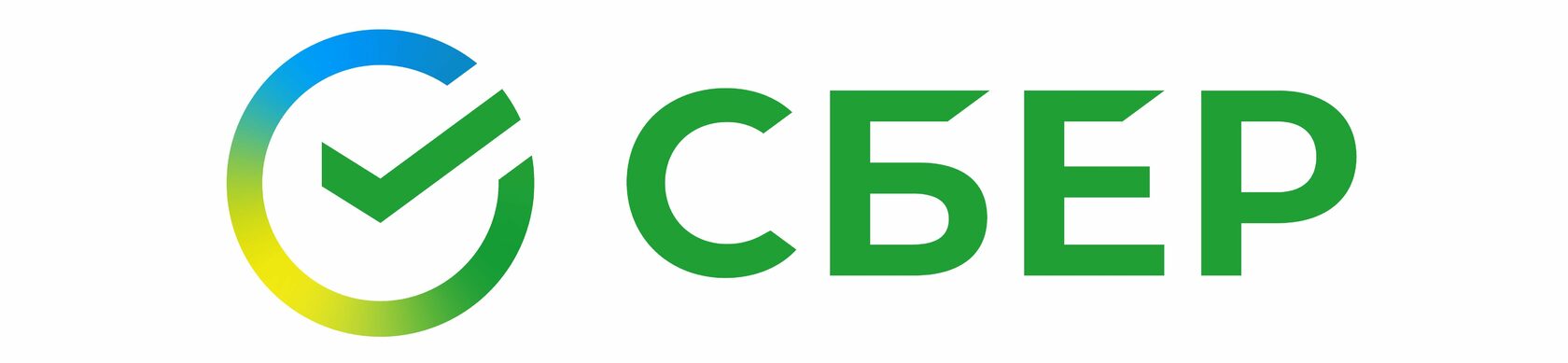 ФИКРАСНОДАРСКОЕ ОТДЕЛЕНИЕ №8619